       от 09.04.2013                                                                                                               № 133О Порядке размещения сведений о доходах, об имуществе и обязательствах имущественного  характера лиц, замещающих муниципальные должности и должности муниципальной службы муниципального образования Павловскоесельское поселение, и членов их семей на официальном сайтеи предоставления этих сведений средствам массовой информации для опубликованияВ соответствии с Федеральным законом от 25.12.2008 года № 273-ФЗ «О противодействии коррупции», Указом Президента Российской Федерации от 18.05.2009 года  № 561 «Об утверждении порядка размещения сведений о доходах, об имуществе и обязательствах имущественного характера лиц, замещающих государственные должности Российской Федерации, федеральных государственных служащих и членов их семей на официальных сайтах федеральных государственных органов и государственных органов субъектов Российской Федерации и предоставления этих сведений общероссийским средствам массовой информации для опубликования», Указом Губернатора Владимирской области от 28.08.2009 года № 18 «Об утверждении порядка размещения сведений о доходах, об имуществе и обязательствах имущественного характера лиц, замещающих государственные должности Владимирской области, государственных гражданских служащих Владимирской области и членов их семей на официальных сайтах государственных органов Владимирской области и предоставления этих сведений средствам массовой информации для опубликования»п о с т а н о в л я ю:1. Утвердить Порядок размещения сведений о доходах, об имуществе и обязательствах имущественного характера лиц, замещающих муниципальные должности и должности муниципальной службы муниципального образования Павловское сельское поселение, и членов их семей на официальном сайте муниципального образования Павловское сельское поселение (далее – на официальном сайте) и предоставления этих сведений средствам массовой информации для опубликования (приложение № 1).2. Утвердить форму для размещения на официальном сайте сведений о доходах за отчетный период, об имуществе и обязательствах имущественного характера по состоянию на конец отчетного периода, предоставленных лицами, замещающими муниципальные должности и должности муниципальной службы муниципального образования Павловское сельское поселение (приложение № 2).3. Контроль за исполнением настоящего постановления возложить на отдел организационной, социальной и кадровой работы.4. Настоящее постановление вступает в силу с момента официального опубликования.И.о. главы муниципального образованияПавловское сельское поселение                                                                                            Н.В. ДашинПриложение  №  1к постановлению главы муниципального образованияПавловское сельское поселениеот 09.04.2013 № 133Порядок размещения сведений о доходах, об имуществе и обязательствах имущественного характера лиц, замещающих муниципальные должности и должности муниципальной службы муниципального образования Павловское сельское поселение, и членов их семей на официальном сайте муниципального образования Павловское сельское поселение и предоставления этих сведений средствам массовой информации для опубликования1. Настоящий Порядок размещения сведений о доходах, об имуществе и обязательствах имущественного характера лиц, замещающих муниципальные должности и должности муниципальной службы, на официальном сайте муниципального образования Павловское сельское поселение (далее по тексту - Порядок) разработан в соответствии с пунктом 6 статьи 8 Федерального закона от 25.12.2008 года № 273-ФЗ «О противодействии коррупции», Федеральным законом от 27.04.2006 года № 152-ФЗ «О персональных данных», Указом Президента Российской Федерации от 18.05.2009 года № 559 «О представлении гражданами, претендующими на замещение должностей федеральной государственной службы, и федеральными государственными служащими сведений о доходах, об имуществе и обязательствах имущественного характера», Федеральным законом от 02.03.2007 года № 25-ФЗ «О муниципальной службе в Российской Федерации», Законом Владимирской области от 30.05.2007 года № 58-ОЗ «О муниципальной службе во Владимирской области», Указами Губернатора Владимирской области от 27.08.2009 года № 16 «О представлении гражданами, претендующими на замещение государственных должностей Владимирской области, и лицами, замещающими государственные должности Владимирской области, сведений о доходах, об имуществе и обязательствах имущественного характера», от 28.08.2009 года № 18 «Об утверждении порядка размещения сведений о доходах, об имуществе и обязательствах имущественного характера лиц, замещающих государственные должности Владимирской области, государственных гражданских служащих Владимирской области и членов их семей на официальных сайтах государственных органов Владимирской области и предоставления этих сведений средствам массовой информации для опубликования» и устанавливает обязанности администрации муниципального образования Павловское сельское поселение по размещению сведений о доходах, об имуществе и обязательствах имущественного характера лиц, замещающих муниципальные должности и должности муниципальной службы администрации муниципального образования Павловское сельское поселение, и членов их семей (далее - сведения о доходах, об имуществе и обязательствах имущественного характера) на официальном сайте, а также по предоставлению этих сведений средствам массовой информации для опубликования в связи с их запросами.2. На официальном сайте размещаются и средствам массовой информации предоставляются для опубликования следующие сведения о доходах, об имуществе и обязательствах имущественного характера:а) перечень объектов недвижимого имущества, принадлежащих лицу, замещающему муниципальную должность и должность муниципальной службы, его супруги (супруга) и несовершеннолетних детей на праве собственности или находящихся в их пользовании, с указанием вида, площади и страны расположения каждого из них;б) перечень транспортных средств, с указанием вида и марки, принадлежащих на праве собственности лицу, замещающему муниципальную должность и должность муниципальной службы, его супруги (супруга) и несовершеннолетних детей;в) декларированный годовой доход лица, замещающего муниципальную должность и должность муниципальной службы, его супруги (супруга) и несовершеннолетних детей.3. В размещаемых на официальном сайте и предоставляемых средствам массовой информации для опубликования сведениях о доходах, об имуществе и обязательствах имущественного характера запрещается указывать:а) иные сведения (кроме указанных в пункте 2 настоящего порядка) о доходах лица, замещающего муниципальную должность и должность муниципальной службы, его супруги (супруга) и несовершеннолетних детей, об имуществе, принадлежащем на праве собственности названным лицам, и об их обязательствах имущественного характера;б) персональные данные супруги (супруга), несовершеннолетних детей и иных членов семьи лица, замещающего муниципальную должность и должность муниципальной службы;в) данные, позволяющие определить место жительства, почтовый адрес, телефон и иные индивидуальные средства коммуникации лица, замещающего муниципальную должность и должность муниципальной службы, его супруги (супруга) и несовершеннолетних детей;г) данные, позволяющие определить местонахождение объектов недвижимого имущества, принадлежащих лицу, замещающему муниципальную должность и должность муниципальной службы, его супруги (супруга) и несовершеннолетних детей на праве собственности или находящихся в их пользовании;д) информацию, отнесенную к государственной тайне (в соответствии с Законом Российской Федерации от 21.07.1993 года № 5485-1 «О государственной тайне», Указом Президента Российской Федерации от 30.11.1995 года № 1203 «Об утверждении Перечня сведений, отнесенных к государственной тайне» и иными нормативными актами) или являющуюся конфиденциальной (в соответствии с Указом Президента Российской Федерации      от 06.03.1997 года № 188 «Об утверждении Перечня сведений конфиденциального характера» и иными нормативными актами).4. Сведения о доходах, об имуществе и обязательствах имущественного характера, указанные в пункте 2 настоящего порядка, размещают на официальном сайте в 14-дневный срок со дня истечения срока, установленного для подачи справок о доходах, об имуществе и обязательствах имущественного характера лицами, замещающими муниципальные должности и должности муниципальной службы.5. Размещение на официальном сайте сведений о доходах, об имуществе и обязательствах имущественного характера, указанных в пункте 2 настоящего порядка, обеспечивается отделом организационной, социальной и кадровой работы администрации муниципального образования Павловское сельское поселение.6. Отдел организационной, социальной и кадровой работы администрации муниципального образования Павловское сельское поселение:а) в 3-дневный срок со дня поступления запроса от средства массовой информации сообщают о нем лицу, замещающему на постоянной основе муниципальную должность и должность муниципальной службы, в отношении которого поступил запрос;б) в 7-дневный срок со дня поступления запроса от средства массовой информации обеспечивают предоставление ему сведений, указанных в пункте 2 настоящего порядка, в том случае, если запрашиваемые сведения отсутствуют на официальном сайте.7. Специалисты отдела организационной, социальной и кадровой работы администрации муниципального образования Павловское сельское поселение несут в соответствии с законодательством Российской Федерации ответственность за несоблюдение настоящего Порядка, а также за разглашение сведений, отнесенных к государственной тайне или являющихся конфиденциальными.Приложение № 2к постановлению главы муниципального образованияПавловское сельское поселениеот 09.04.2013 № 133С В Е Д Е Н И Яо доходах за отчетный период об имуществе и обязательствах имущественного характера по состоянию на конец отчетного периода, предоставленных лицами, замещающими муниципальные должности и должности муниципальной службы в администрации муниципального образования Павловское сельского поселенияОтчетный период: с 01 января 20___ года по 31 декабря 20___ года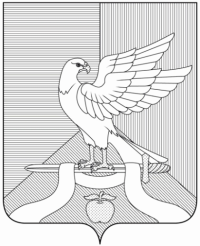 П О С Т А Н О В Л Е Н И Е Главы муниципального образованияПавловское сельское поселениеСуздальского района Владимирской областиФамилия, имя, отчество лица, замещающего муниципальную должность и должность муниципальной службы ДолжностьДеклариро-ванный годовой доход за 20___ год(тыс. рублей)Перечень объектов недвижимого имущества и транспортных средств, принадлежащих на праве собственностиПеречень объектов недвижимого имущества и транспортных средств, принадлежащих на праве собственностиПеречень объектов недвижимого имущества и транспортных средств, принадлежащих на праве собственностиПеречень объектов недвижимого имущества и транспортных средств, принадлежащих на праве собственностиПеречень объектов недвижимого имущества, находящихся в пользованииПеречень объектов недвижимого имущества, находящихся в пользованииПеречень объектов недвижимого имущества, находящихся в пользованииФамилия, имя, отчество лица, замещающего муниципальную должность и должность муниципальной службы ДолжностьДеклариро-ванный годовой доход за 20___ год(тыс. рублей)Объекты недвижимого имуществаОбъекты недвижимого имуществаОбъекты недвижимого имуществаТранспортные средства (вид, марка)Вид объектов недвижимого имуществаПлощадь (кв. м)Страна расположенияФамилия, имя, отчество лица, замещающего муниципальную должность и должность муниципальной службы ДолжностьДеклариро-ванный годовой доход за 20___ год(тыс. рублей)Вид объектов недвижимого имуществаПлощадь (кв. м)Страна расположенияТранспортные средства (вид, марка)Вид объектов недвижимого имуществаПлощадь (кв. м)Страна расположения12345678910Супруг (супруга)Несовершеннолетний ребенок (сын или дочь)